Climate & Chronology Seminar Series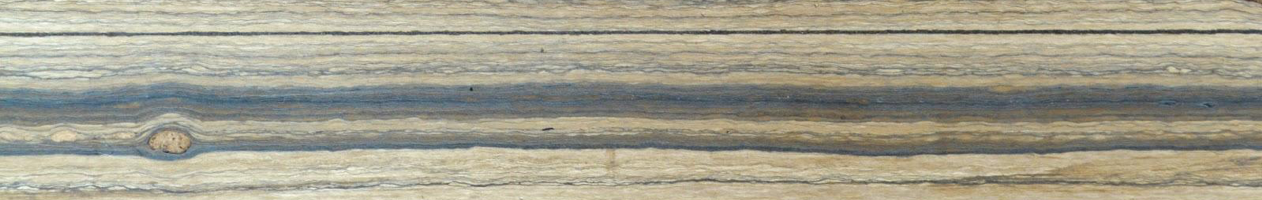 Research Laboratory for Archaeology and the History of Art
School of ArchaeologyThe Climate and Chronology group brings together like-minded individuals in an informal setting. We want to produce stimulating discussions, disseminate high quality data, and learn more about current research. We welcome anyone who is interested in climate and/or chronology.Tuesdays 12:00-13:00Hilary 2021 Term CardWeek 2 - 26th January: Alice Paine, University of OxfordDid the ~74ka Toba eruption cause aridity in the Eastern Mediterranean over millennia?Week 3 - 2nd February:  Digital Show and Tell Bring something you made during the lockdown, showcase some exciting technology, proudly show off an interesting publication or ask for some feedback on a new digital creation.Week 4 - 9th February: Wouter Bonhof, University of ExeterChronology and prey mobility at the Yana mass accumulation of mammoth (YMAM) in the Russian Arctic Week 5 - 16th February: Pam Akuku, Institut Català de Paleoecologia Humana i Evolució SocialHominin ecology of the early Oldowan Week 6 - 23rd February: Sallie Burrough and David Thomas, University of OxfordAge and environmental context of new MSA sites in the Kalahari DesertWeek 7 - 2nd March: Samuel Woor, University of OxfordA quality assurance assessment of Arabian palaeoenvironmental changes during the Late Quaternary and implications for human populationsWeek 8 - 1st December: Nicholas Marquez-Grant, University of CranfieldThe chronology of the World Heritage Site of Puig des Molins Cemetery, Ibiza, SpainAll meetings this term by Microsoft Teams (https://teams.microsoft.com/l/meetup-join/19%3a2291f212ebca48cc90759ee1bd9e93ca%40thread.tacv2/1602838724518?context=%7b%22Tid%22%3a%22cc95de1b-97f5-4f93-b4ba-fe68b852cf91%22%2c%22Oid%22%3a%2200afa375-528b-4b7b-ab03-a4243cb6e0fc%22%7d) 